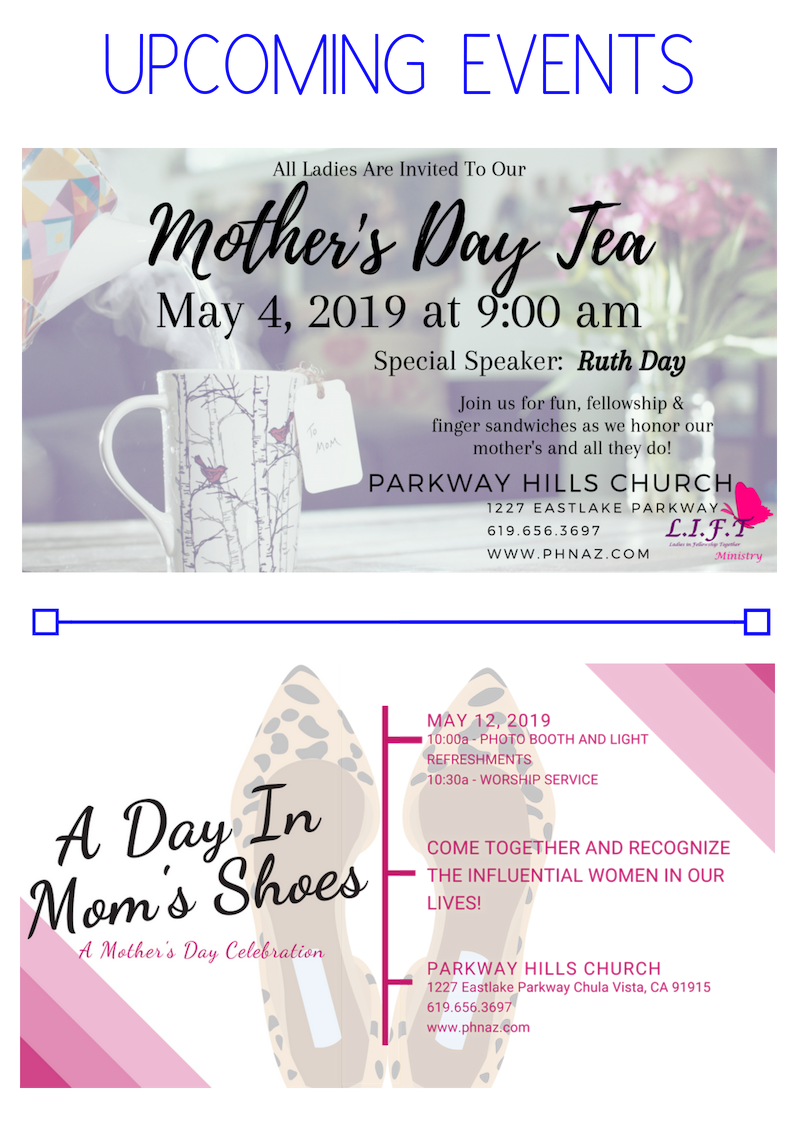 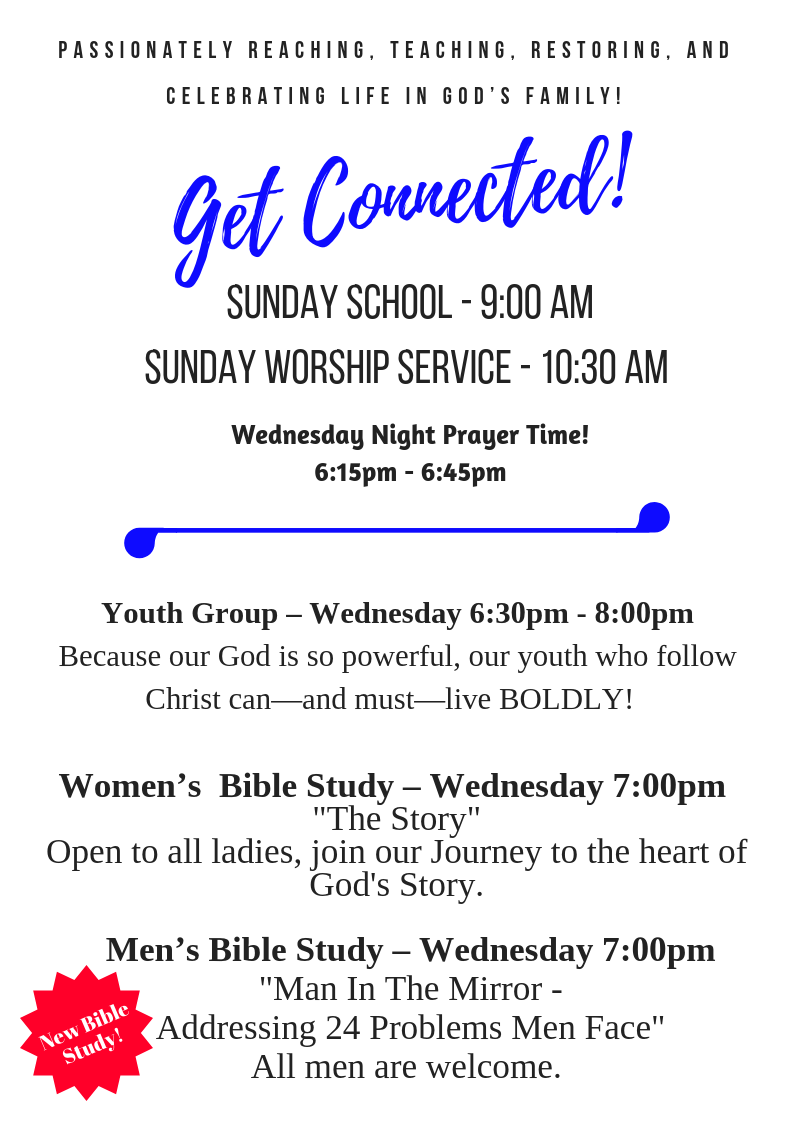 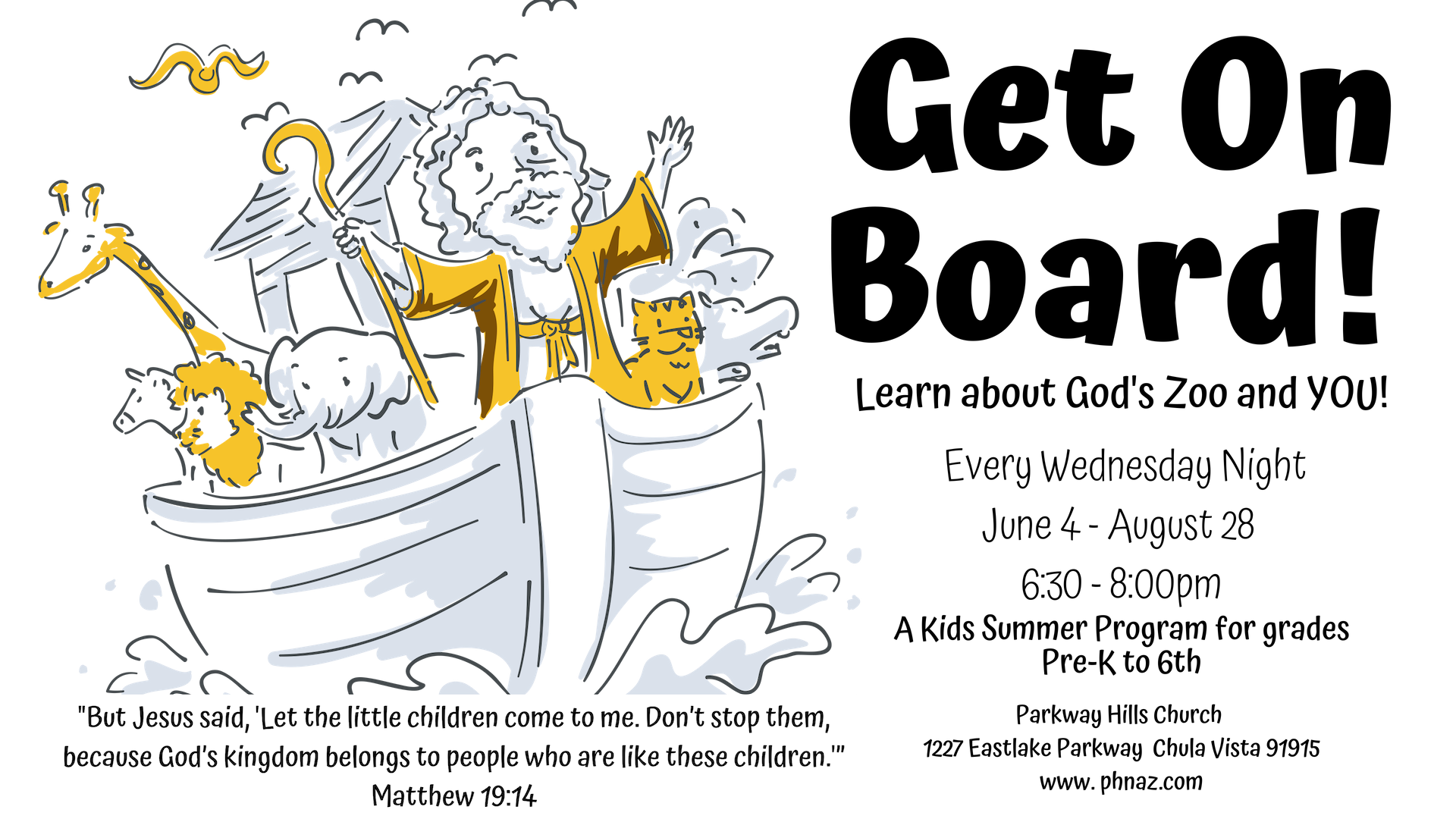 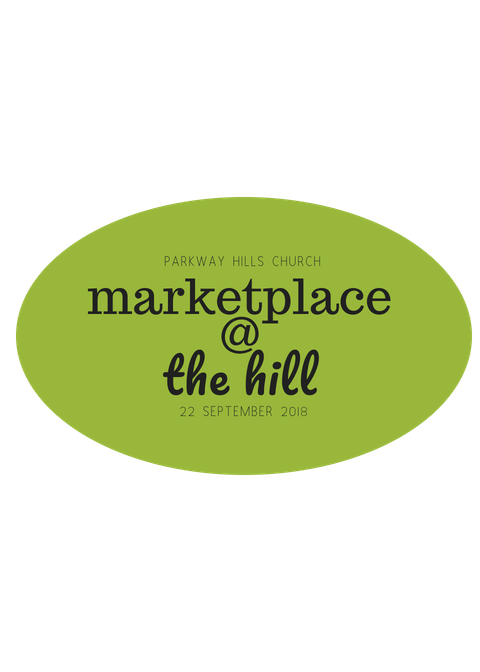 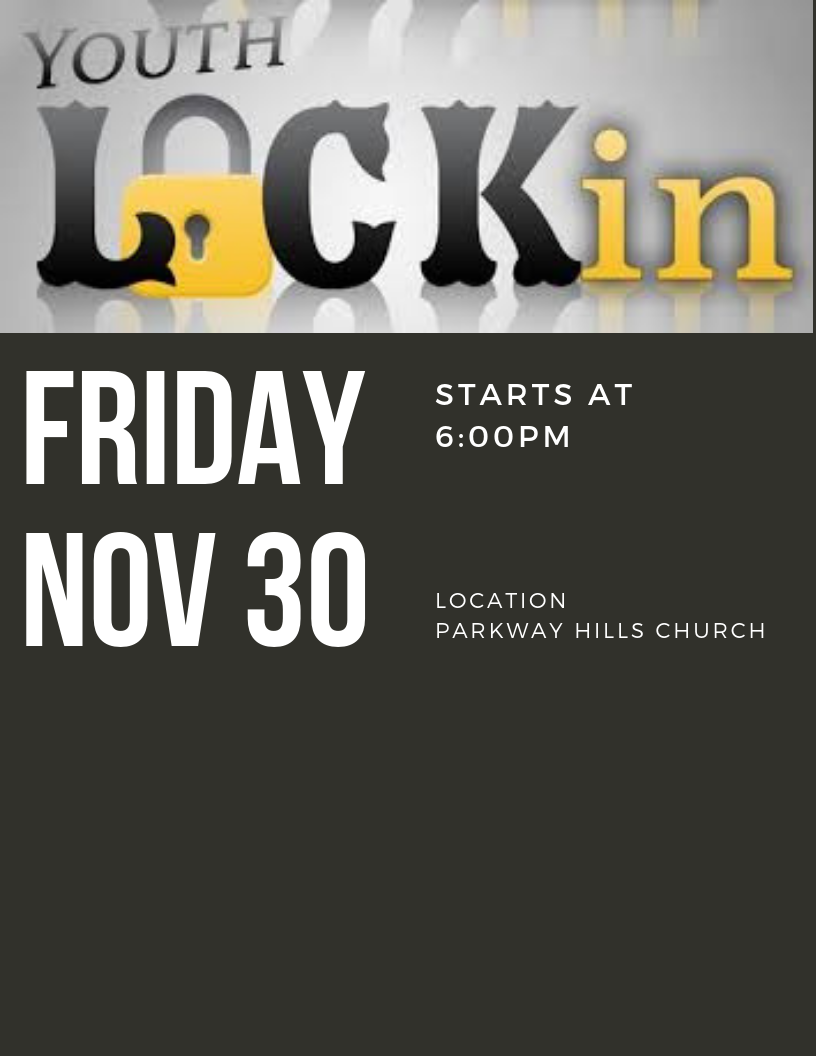 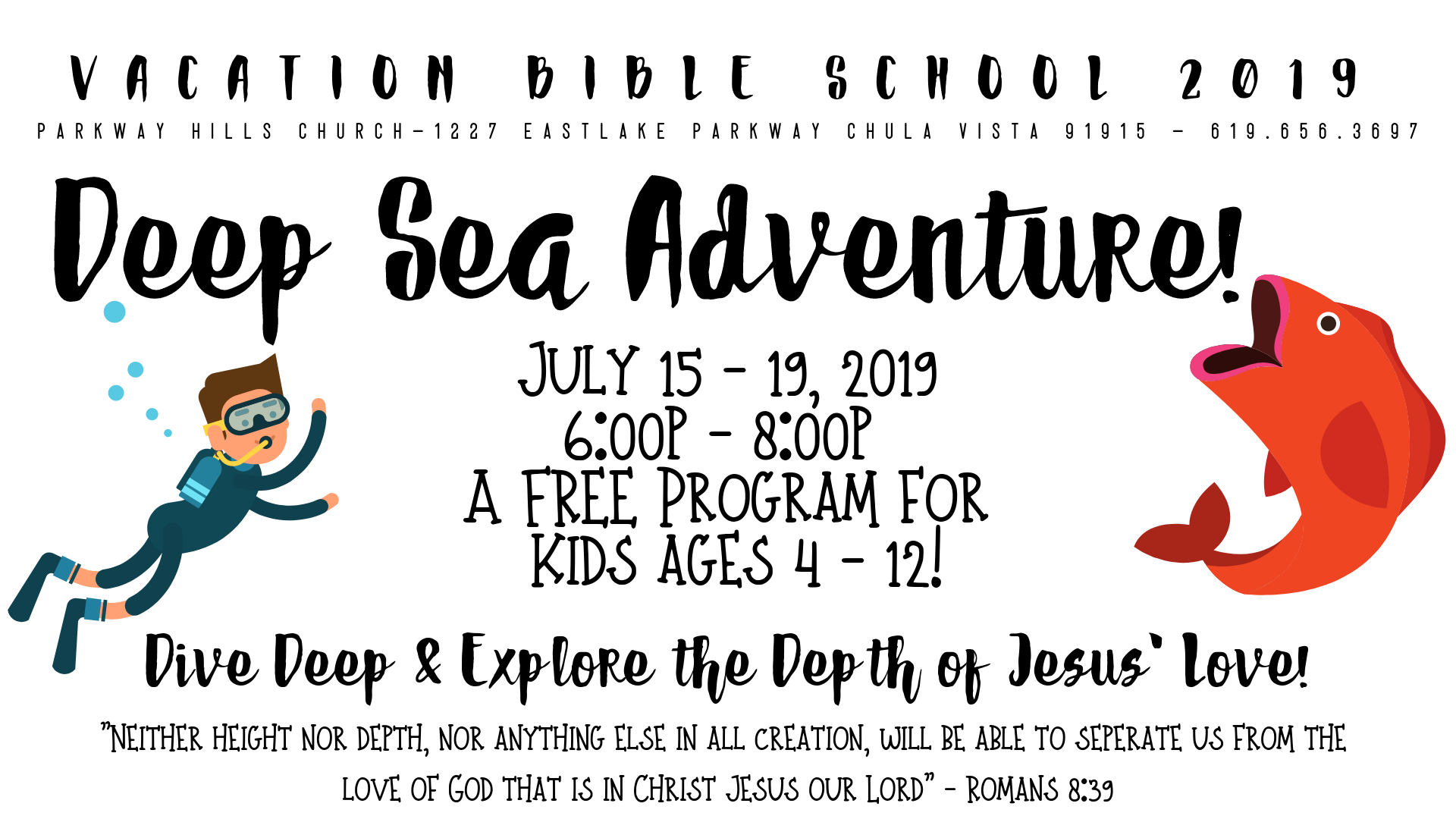 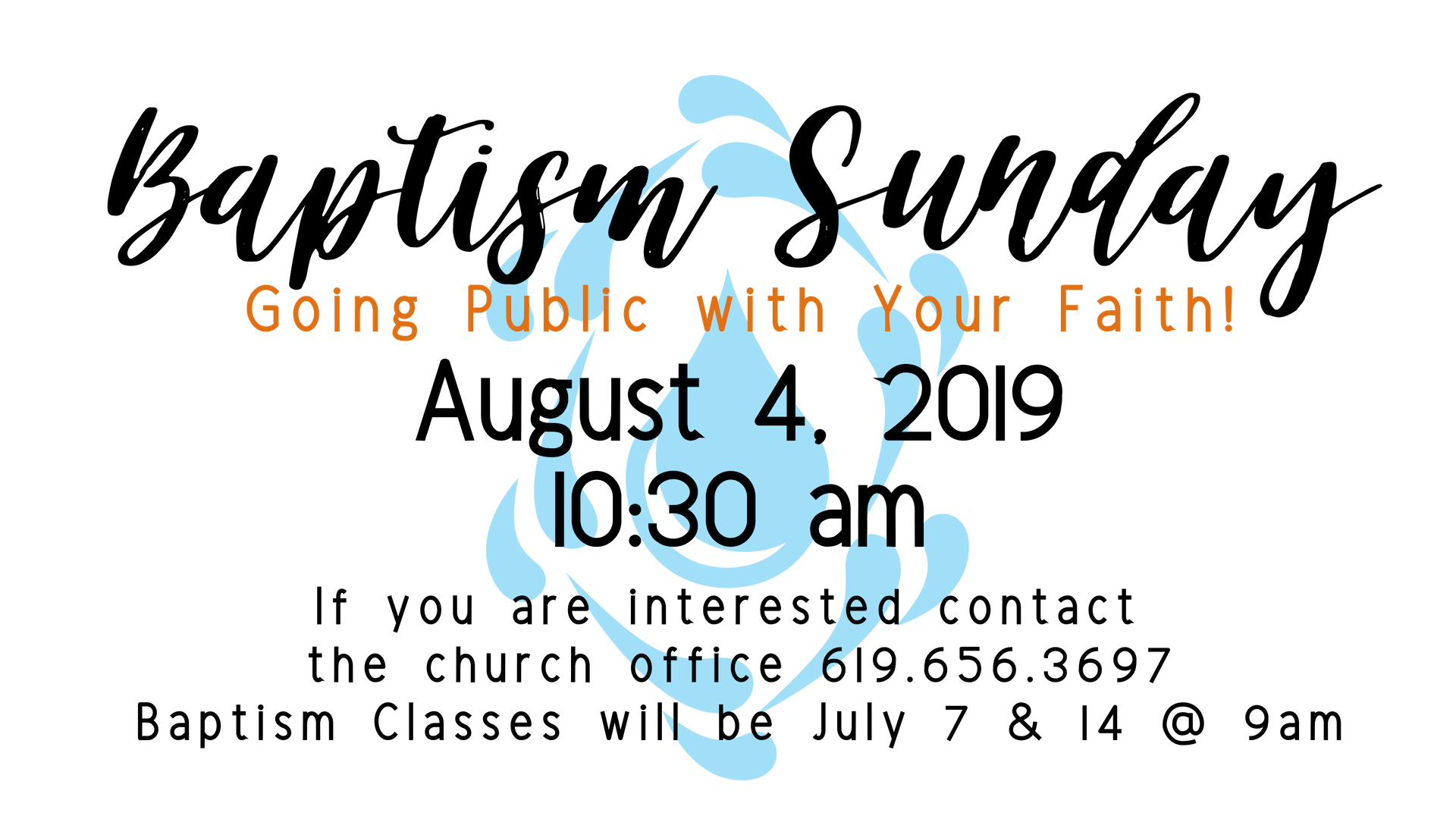 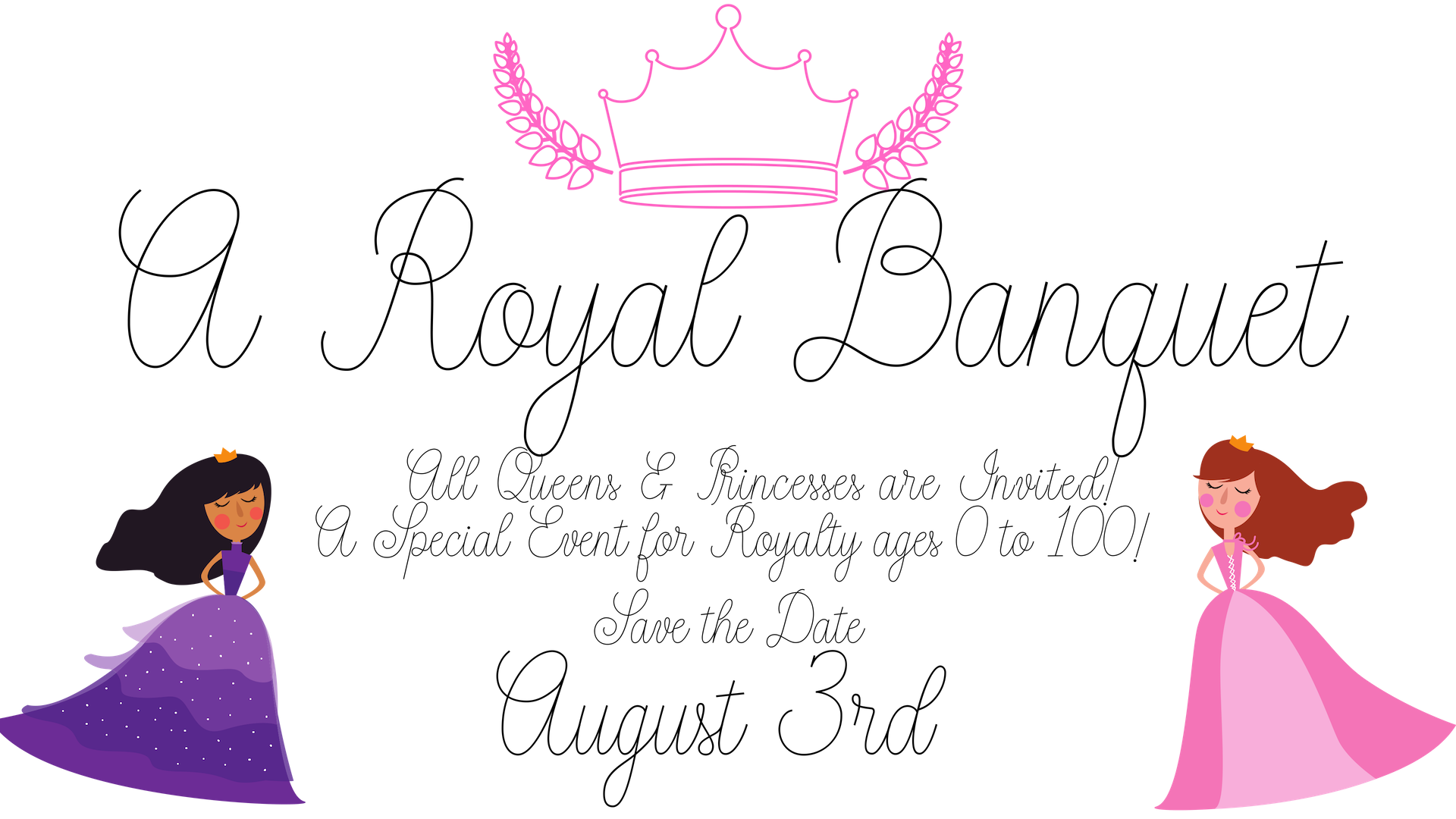 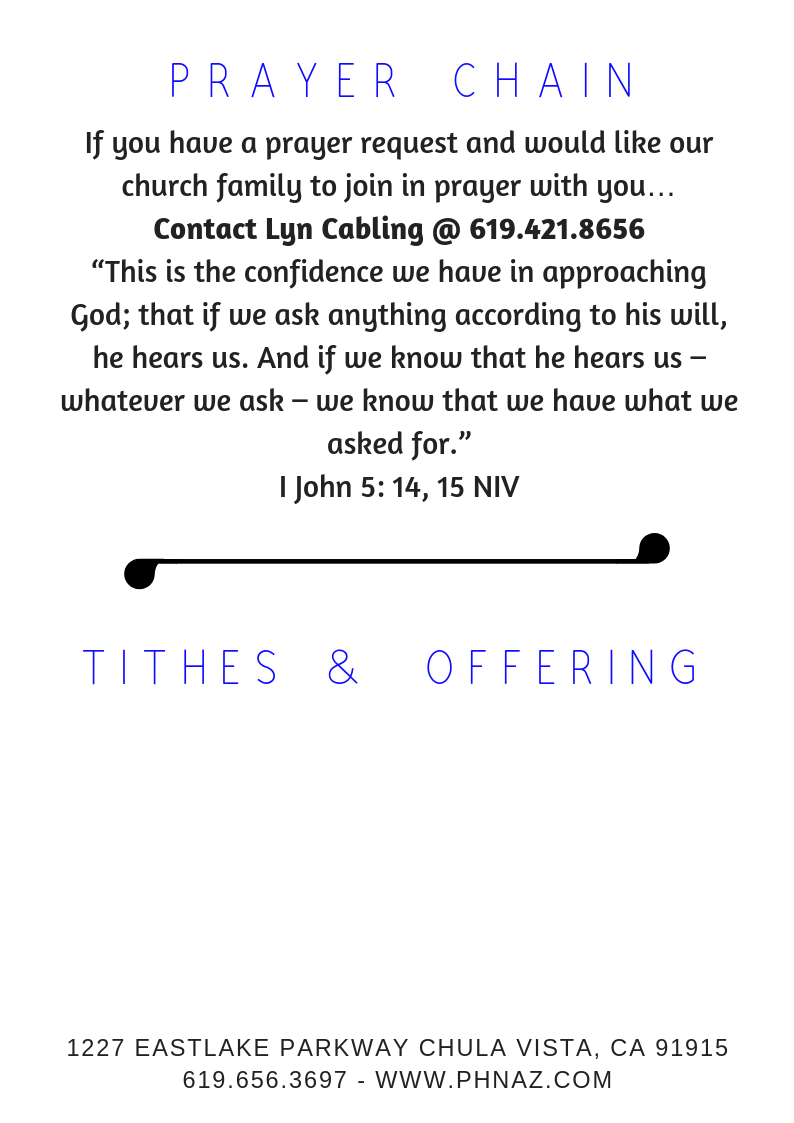 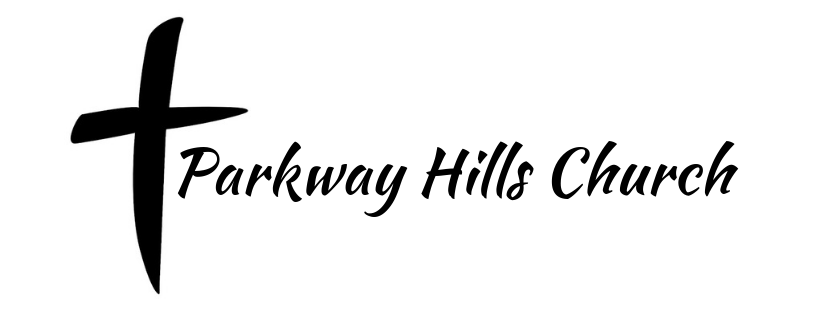 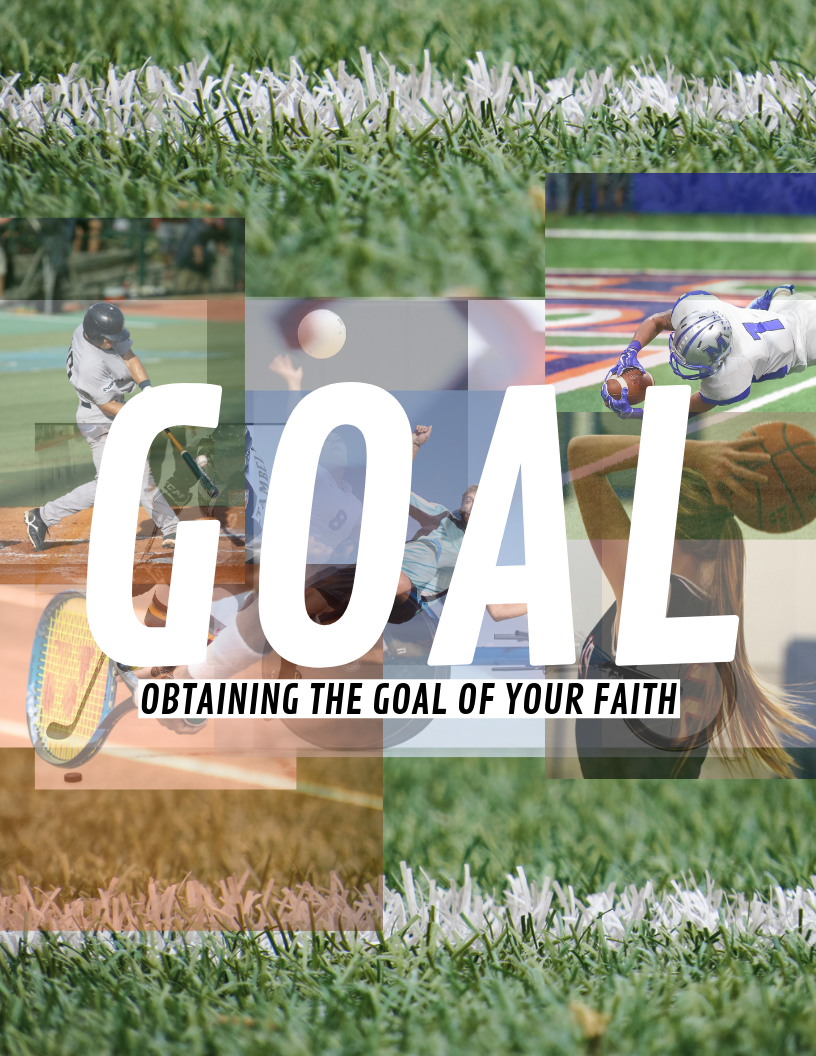 MonthlyNeedJune 2June 9June 16June 23June 30$21,500$